Publicado en Barcelona el 09/04/2024 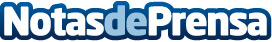 Kubo Legal logra la exoneración de más de 2 millones de euros en deudas para un empresario de BarcelonaJ.L.D., un empresario de Barcelona, representado por Kubo Legal, ha logrado la exoneración de 2.011.108,20 euros en el Juzgado de lo Mercantil nº 12 de Barcelona a través de la Ley de Segunda OportunidadDatos de contacto:Mª Jesús AmbronaAbogada en Kubo Legal912912327Nota de prensa publicada en: https://www.notasdeprensa.es/kubo-legal-logra-la-exoneracion-de-mas-de-2 Categorias: Nacional Derecho Finanzas Cataluña http://www.notasdeprensa.es